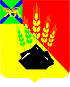 АДМИНИСТРАЦИЯ МИХАЙЛОВСКОГО МУНИЦИПАЛЬНОГО РАЙОНА ПОСТАНОВЛЕНИЕ 
15.06.2021 г.                                  с. Михайловка                                № 677-паОб утверждении Плана мероприятий («дорожной карты») по повышению уровня объективности процедур и оценки качества образования и олимпиад школьников на 2021-2022 учебный годВ целях развития региональной системы оценки качества образования Приморского края, утвержденной  приказом департамента образования и науки Приморского края от 26.09.2017 № 1673-а, систематизации мер по повышению уровня объективности процедур и результатов оценки качества образования и олимпиад школьников, проводимых в Приморском каре, в соответствии с приказом Министерства образования Приморского края от 15.09.2020 № 23а-990 «Об утверждении Программы повышения объективности оценки образовательных результатов в образовательных организациях Приморского края и Примерного плана мероприятий («дорожной карты») по повышению уровня объективности процедур и результатов оценки качества образования и олимпиад школьников», администрация Михайловского муниципального районаПОСТАНОВЛЯЕТ:1. Утвердить План мероприятий («дорожную карту») по повышению уровня объективности процедур и оценки качества образования и олимпиад школьников на 2021-2022 учебный год согласно приложению.2. Муниципальному казённому учреждению «Управление по организационно - техническому   обеспечению   деятельности   администрации Михайловского муниципального района» (Горшков А.П.) опубликовать настоящее постановление на официальном сайте администрации Михайловского муниципального района.	3. Контроль исполнения настоящего постановления возложить на заместителя главы администрации Михайловского муниципального района Михайлову О.М. И.о. главы Михайловского муниципального района – Главы администрации района                                                            П.А. ЗубокПлан мероприятий («дорожной карты») по повышению уровня объективности процедур и оценки качества образования и олимпиад школьников на 2021/2022 учебный годДля повышения объективности оценки образовательных результатов в ОО Михайловского муниципального района будут организованы комплексные мероприятия по трем направлениям: Обеспечение объективности образовательных результатов в рамках конкретной оценочной процедуры в ОО;Выявление ОО с необъективными результатами и профилактическая работа с выявленными ОО;Формирование у участников образовательных отношений позитивного отношения к объективной оценке образовательных результатов.Реализация Плана мероприятий по повышению объективности оценки образовательных результатов в образовательных организациях Михайловского муниципального района:Обеспечение объективности образовательных результатов в рамках конкретной оценочной процедуры в ОО:- обеспечение видеонаблюдения (режим онлайн/оффлайн) на процедурах оценки качества образования (ГИА-11; муниципального этапа ВсОШ в случае распределенной модели проведения);- обеспечение общественного наблюдения на процедурах оценки качества образования (ВПР, диагностические контрольные работы, ИС(И)-11, ИС-9, ГИА) с соблюдением требований к общественным наблюдателям;- привлечение квалифицированных специалистов на всех этапах процедуры (проведение инструктажей с организаторами, техническими специалистами, экспертами);- применение мер защиты информации (использование ЗКС для передачи материалов процедур оценки);- проверка работ школьными комиссиями по стандартизированным критериям с предварительным коллегиальным обсуждением подходов к оцениванию. Выявление ОО с необъективными результатами и профилактическая работа с выявленными ОО:Выявление ОО с необъективными результатами оценочной процедуры через анализ результатов оценочных процедур:- индекс неподтверждения результатов медалистов,- индексы необъективности ВПР и ОГЭ,- индексы необъективности диагностических контрольных работ,- наличие системы видеонаблюдения и общественного наблюдения в ОО при проведении оценочных процедур.Профилактическая работы с выявленными ОО:- анализ признаков необъективности,- разработка комплекса мер по устранению причин необъективности.  Формирование у участников образовательных отношений позитивного отношения к объективной оценке образовательных результатов:- реализация в приоритетном порядке программ помощи ОО с низкими
результатами, программ помощи учителям, имеющим профессиональные проблемы и дефициты, руководителям ОО, в которых есть проблемы с организацией образовательной деятельности и т.п.;- проведение разъяснительной работы с руководителями ОО, педагогами по вопросам повышения объективности оценки образовательных результатов;- экспертиза образовательных программ ОО в части системы оценивания, подготовка рекомендации;- проведение учителями и методическими объединениями аналитической экспертной работы с результатами оценочных процедур.План мероприятий («дорожная карта») по повышению уровня объективности процедур и результатов оценки качества образования и олимпиад школьников на 2021/2022 учебный годПриложениеУТВЕРЖДЕНпостановлением администрации Михайловского муниципального районаот 15.06.2021 № 677-па№ п/пНаправления деятельности, мероприятияСроки исполненияОтветственный 1.Анализ результатов процедур оценки качества образования и олимпиад школьниковАнализ результатов процедур оценки качества образования и олимпиад школьниковАнализ результатов процедур оценки качества образования и олимпиад школьников1.1Подготовка аналитических материалов по итогам проведения мониторинга качества обучения и уровня образовательной подготовки обучающихся по результатам внешней оценки – ВПР, ГИА, НИКО и др.Июнь-августТалызина А.В.,Пономарева Е.А., Велигор Л.Т., руководители ОО1.2Проведение анализа результатов оценочных процедур от цели до выявления проблем и планирования направлений работы по их ликвидацииИюнь-августТалызина А.В.,Пономарева Е.А., Велигор Л.Т., руководители ОО1.3Обсуждение методологии проведения комплексного анализа результатов процедур оценки качества образования и ГИА на совещаниях руководителей и заместителей руководителей  ОО, на заседаниях РМОИюнь-августТалызина А.В.,Пономарева Е.А., Велигор Л.Т., руководители ОО2.Выявление причин и условий, способствующих необъективности оценочных процедурВыявление причин и условий, способствующих необъективности оценочных процедурВыявление причин и условий, способствующих необъективности оценочных процедур2.1Совещание с руководителями ОО по результатам оценочных процедур и по вопросу обеспечения объективности данных результатовПо плану УОТалызина А.В.Пономарева Е.А.,Руководители ОО2.2Изучение деятельности образовательных организаций, показавших низкий результат по итогам оценочных процедур по предметам – тематические проверки, отчетные сессии руководителей на базе ООПо плану МСО ОУПономарева Е.А., руководители ОО,руководители РМО 2.3Проведение анализа результатов диагностики  профессиональных затруднений учителей и мониторинга потребности повышения квалификации педагогических кадров ООоктябрьПономарева Е.А., руководители ОО3.Меры по повышению компетентности руководящих и педагогических кадров по вопросам объективности образовательных результатовМеры по повышению компетентности руководящих и педагогических кадров по вопросам объективности образовательных результатовМеры по повышению компетентности руководящих и педагогических кадров по вопросам объективности образовательных результатов3.1Контроль независимыми наблюдателями при проведении в образовательных организациях оценки качества предметных достижений обучающихся и всероссийских проверочных работ (присутствие общественных наблюдателей из числа работников управления образования, МСО ОУ)По графику проведения ОПТалызина А.В.,Пономарева Е.А.3.2Проведение школьными и районными методическими объединениями специальных семинаров, посвященных обсуждению вопроса повышения качества образования, в том числе – типов ошибок и способов их предотвращения, с учетом анализа результатов оценочных процедурВ течение планового периодаВелигор Л.Т.,Пономарева Е.А.3.3Формирование заявки на организацию проведения курсов повышения квалификации для административных команд ОО, в т.ч. по вопросам анализа и использования результатов оценки качества образования, обеспечения объективности оцениванияоктябрьВелигор Л.Т., Пономарева Е.А., руководители ОО3.4Направление на курсы повышения квалификации специалистов, участвующих в экспертной деятельности, а также руководителей и учителей ОО по вопросам оценивания результатов ВПР и иных ОП.в соответствии с графикомПономарева Е.А., Руководители ОО3.5Обеспечение участия руководящих и педагогических работников в вебинарах и семинарах по организации подготовки к проведению ОП и ГИА, обучающих мероприятий по подготовке экспертовпостоянноПономарева Е.А., Руководители РМО3.6Обеспечение участия учителей-экспертов в работе предметных комиссий, в выборочной переподготовке работ участников ОПВ соответствии с графиком ОППономарева Е.А.3.7Трансляция передового опыта работы педагогов муниципального образования по использованию современных технологий и механизмов оценивания, повышающих объективность и достоверность результатовПо мере формированияВелигор Л.Т.,Пономарева Е.А., руководители РМО4.Организационные меры по повышению объективности оценивания образовательных результатов обучающихсяОрганизационные меры по повышению объективности оценивания образовательных результатов обучающихсяОрганизационные меры по повышению объективности оценивания образовательных результатов обучающихся4.1Реализация программы помощи ОО с низкими результатами, программы помощи учителям, имеющим профессиональные проблемы и дефициты, руководителям ОО, в которых есть проблемы с организацией образовательного процесса.в течении учебного годаВелигор Л.Т.4.2Проведение заседаний школьных и муниципальных методических объединений учителей-предметников по результатам анализа ВПР и иных ОП1 раз в четвертьВелигор Л.Т.,Пономарева Е.А.4.3Обеспечение присутствия общественных наблюдателей на всех оценочных процедурах из числа родительской общественности, общественных организацийПо графику проведения ОПРуководители ОО4.4Организация проверки работ образовательных организаций с необъективными результатами и обучающихся, претендующих на получение аттестата с отличием, на муниципальном уровне с привлечением внешних экспертов (из других ОО)в течении учебного годаВелигор Л.Т., Пономарева Е.А.4.5Информационное освещение  оценочных процедур через сайт Управления образования и сайты ООв течении учебного годаТалызина А.В., руководители ОО4.6Организация перепроверки работ образовательных организаций, показывающих необъективный результат оценочных процедур в течение нескольких лет, независимой комиссией на муниципальном уровнеПо графику проведенияПономарева Е.А.4.7Обеспечение участия руководящих и педагогических работников в вебинарах и семинарах по организации подготовки к проведению оценочных процедур и ГИА, обучающих мероприятий по подготовке экспертов В течение годаТалызина А.В., Пономарева Е.А.4.8Обеспечение участия учителей - экспертов в работе муниципальных предметных комиссий, в выборочной перепроверке работ участников оценочных процедурВ соответствии с графикомПономарева Е.А.4.9Проведение инструктажей для муниципальных и школьных координаторов, ответственных за организацию оценочных процедур, по технологии проведения конкретной оценочной процедуры В соответствии с графиком проведения ОПТалызина А.В., Пономарева Е.А.5Формирование у участников образовательных отношений позитивного отношения к объективной оценке образовательных результатовФормирование у участников образовательных отношений позитивного отношения к объективной оценке образовательных результатовФормирование у участников образовательных отношений позитивного отношения к объективной оценке образовательных результатов5.1Организация работы с родителями (законными представителями) по вопросам подготовки и участия, обучающихся в оценочных процедурах:- индивидуальные консультации по тематическим вопросам;- проведение родительских собраний По запросуТалызина А.В..5.2Оказание методической помощи образовательным организациям, показывающих низкие результаты в оценочных процедурах, в проведении анализа и корректировки рабочих образовательных программ, направление учителей-предметников на курсы повышения квалификации. Обучающие семинары.В течение планового периодаВелигор Л.Т.5.3Подготовка информационных писем, приказов об организации и проведении оценочных процедур в штатном режиме, в том числе – в тренировочных мероприятиях и в апробации по соответствующим учебным предметамВ течение планового периодаТалызина А.В., Пономарева Е.А.5.4Информационная работа по вопросам организации и проведения оценочных процедур – размещение информации в СМИ, и на официальных сайтах Управления образования и общеобразовательных организацийНа постоянной основе в течение планового периодаТалызина А.В., руководители ОО5.5Организация и проведение разъяснительной работы с родительской общественностью по вопросам процедур проведения ОП и формирования позитивного отношения к объективной оценке образовательных результатовПостоянно Талызина А.В., руководители ОО